AIDE-MÉMOIRE 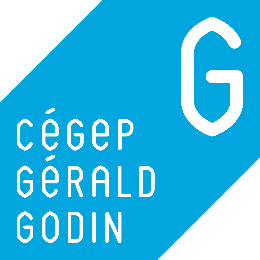 Tiré du Guide de présentation d’un travail écrit du Cégep Gérald-Godin. * Dans mon travail, je me suis assuré que :Mon texte est justifié et j’ai utilisé une des polices recommandées en taille 11 (section 2. Mise en page);Mon texte respecte l’interligne 1.5;La police de mon texte est uniforme dans tout le travail (la taille peut différer selon la nature du texte) ;Mon travail est paginé, en bas à droite;Mon travail est agrafé. Mon travail comprend une page de présentation conforme ou un entête;Mon travail respecte l’ordre de présentation;Mon travail comprend une table des matières, une introduction, un développement et une conclusion (selon les exigences de mon enseignante ou de mon enseignant);Tous les emprunts à autrui sont mentionnés clairement, que ce soit des mots, des idées, des équations, l’ordre des idées dans un texte, des images, des vidéos, etc.**Les citations et paraphrases respectent les normes méthodologiques**;Mon travail comprend une bibliographie conforme au style bibliographique demandé;** Les emprunts à autrui qui ne sont pas mentionnés clairement pourraient entraîner un constat de plagiat. Il en est de même pour les citations et paraphrases ne respectant pas les normes méthodologiques. 